Master Class 2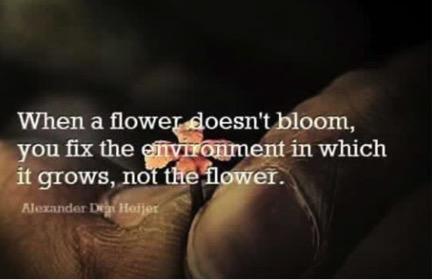 Building Social-Emotional Competence: Preparing Early Childhood Professionals for Whom Behaviors are Not Challenging1MASTER CLASS GROUND RULES Wheatley, M. J. (2009). Turning to one another: Simple conversations to restore hope to the future (pages 32-33). San Francisco: Berrett-Koehler Publishers, Inc. https://margaretwheatley.com/books-products/books/turning-one-another/
REFLECTION Grossman, S & Williston, J. (2001) Teaching strategies: Strategies for teaching early childhood students to connect reflective thinking to practice. Childhood Education, 77, 236-240.Katz, J. E. (2014). Guiding children’s social and emotional development: A reflective approach. Pearson: BostonTEMPERAMENT Infant-Toddler Temperament Tool - Center for Early Childhood Mental Health Consultation (Center for Early Childhood Mental Health Consultation)https://www.ecmhc.org/temperament/index.htmlUnderstanding Temperament in Infants and Toddlers: What Works Briefs (Center on the Social Emotional Foundations for Early Learning)http://csefel.vanderbilt.edu/briefs/wwb_23.pdfhttp://csefel.vanderbilt.edu/resources/what_works.htmlVermont Personas + alignment chart1REFRAMING THOUGHTS & PERSPECTIVES School Suspensions are an Adult Behavior (NCPMI)https://youtu.be/_n8rDUhJMQ4Reframing Activity (Handout 1.4 in Module 1; CSEFEL)http://csefel.vanderbilt.edu/resources/training_preschool.html#mod1Implicit Bias (Military Families Learning Network)https://militaryfamilieslearningnetwork.org/2017virtualconference/allen/Implicit Bias: From Awareness to Positive Changehttps://youtu.be/P9vPhe8wlW8A Follow-up to Implicit Bias: From Awareness to Changehttps://militaryfamilieslearningnetwork.org/2017/11/01/a-follow-up-to-implicit-bias-from-awareness-to-change/https://youtu.be/zwzfHZ_0IdoAdverse Childhood Experiences  (ACES)VideosACES Primerhttps://vimeo.com/139998006TED talk: How childhood trauma affects health across a lifetimehttps://www.ted.com/talks/nadine_burke_harris_how_childhood_trauma_affects_health_across_a_lifetime#t-121332Quizzes What’s Your ACE Score – online quizhttps://www.npr.org/sections/health-shots/2015/03/02/387007941/take-the-ace-quiz-and-learn-what-it-does-and-doesnt-meanWhat’s Your Resilience Score?https://acestoohigh.com/got-your-ace-score/Articles Adverse Childhood Experiences Journal Articles by Topic Areahttps://www.cdc.gov/violenceprevention/acestudy/journal.htmlCommunity ACES in Early Childhood Community https://www.acesconnection.com/g/aces-in-childcarePopular PressTeaching Traumatized Kids - The Atlantichttps://www.theatlantic.com/education/archive/2016/07/teaching-traumatized-kids/490214/When Students Are Traumatized, Teachers Are Too - Edutopiahttps://www.edutopia.org/article/when-students-are-traumatized-teachers-are-tooWorkforce IssuesSupporting the Psychological Well-Being of the Early Care and Education Workforce: Findings from the National Survey of Early Care and Educationhttps://www.childtrends.org/wp-content/uploads/2018/07/nsece_psychological_wellbeing_612018_to_opre_508_2.pdfMINDFULNESS Just Breathe https://amysmartgirls.com/short-film-just-breathe-helps-kids-deal-with-emotions-1b4f91dac5adErwin, E. J., Robinson, K. A., McGrath, G. S., & Harney, C. J. (2017, June). “It’s Like Breathing In Blue Skies and Breathing Out Stormy Clouds”: Mindfulness Practices in Early Childhood. Young Exceptional Children, 20(2), 69-85.1From Article to Action: Using Mindfulness Practices1TYPICAL SOCIAL-EMOTIONAL DEVELOPMENTTuning In: Parents of Young Children Tell Us What They Think, Know and Needhttps://www.zerotothree.org/resources/series/tuning-in-parents-of-young-children-tell-us-what-they-think-know-and-needThe Expectations Gaphttps://www.zerotothree.org/resources/series/the-expectation-gapTuning In’s Survey Questionnaire https://www.zerotothree.org/resources/1579-tuning-in-s-survey-questionnaire-and-user-guideVideos - Essentials for Parenting Toddlers and Preschoolershttps://www.cdc.gov/parents/essentials/videos/index.htmlhttp://www.helpmegrowvt.org/challenging.htmlFostering Healthy Social and Emotional Development in Young Children Toolkithttps://www2.ed.gov/about/inits/ed/earlylearning/talk-read-sing/index.html?utm_content=&utm_medium=email&utm_name=&utm_source=govdelivery&utm_termMilestones in Action Checklists http://www.helpmegrowvt.org/assets/milestone-checklist.pdfVideos and Photos by Age http://www.helpmegrowvt.org/6mo.htmlCDC Milestone Tracker Apphttps://www.cdc.gov/ncbddd/actearly/index.htmlParenting Counts – Developmental Timelinehttp://www.parentingcounts.org/information/timeline/Reflections on the Relevance of “Self-Regulation” for Native Communitieshttps://www.acf.hhs.gov/opre/resource/reflections-on-the-relevance-of-self-regulation-for-native-communities?utm_source=ACF+OPRE+News+7%2F19%2F18&utm_campaign=OPRE+News+7%2F19%2F18&utm_medium=emailNATIONAL RESOURCES Division for Early Childhood of the Council for Exceptional Childrenhttp://www.dec-sped.orgDivision for Early Childhood. (2014). DEC Recommended practices in early intervention/early childhood special education. http://www.dec-sped.org/dec-recommended-practicesRecognizing and Performing the DEC Recommended Practices   http://ectacenter.org/decrp/  Making Recommended Practices Real https://padlet.com/ssandall/dec2017 DEC Recommended Practice Monograph Series (overview, environment, family, interactions [soon!])http://bookstore.dec-sped.org/recommendedpracticesseries-s/1821.htm Division for Early Childhood. (2017). DEC Position statement on challenging behavior and young children. http://www.dec-sped.org/position-statementsNational Center for Pyramid Model Innovations (includes resources from Technical Assistance Center on Social Emotional Interventions)http://challengingbehavior.cbcs.usf.eduNCPMI Resources - including Backpack Connection and Family Articleshttp://challengingbehavior.cbcs.usf.edu/Implementation/family.html#collapse2Center on the Social Emotional Foundations for Early Learninghttp://csefel.vanderbilt.edu/index.htmlNational Association for the Education of Young Childrenhttps://www.naeyc.orgCenter on the Developing Childhttps://developingchild.harvard.eduCenter for Early Childhood Mental Health Consultationhttps://www.ecmhc.org/index.htmlZero To Threehttps://www.zerotothree.orgNational Child Traumatic Stress Initiativehttps://www.samhsa.gov/child-traumaWorld Association for Infant Mental Healthhttp://www.waimh.orgFAMILIES AND SOCIAL-EMOTIONAL DEVELOPMENT Getting to Know Your Child - Family Guided Routines Based Intervention (FGRBI)http://fgrbi.fsu.edu/approach/approach1.htmlMy Teacher Wants To Knowhttps://www.ecmhc.org/TTYC/index.htmlFettig, A., Schultz, T. R., & Ostrosky, M. M. (2013). Collaborating with parents in using effective strategies to reduce children’s challenging behaviors. Young Exceptional Children, 16(1), 30-41.Friesen, A., Hanson, M., & Martin, K. (2015). In the eyes of the beholder: Cultural considerations in interpreting children’s behaviors. Young Exceptional Children, 18(4), 19-30.Hunter, A. & Broyles, L. (2011). Communicating about challenging behavior: Helpful conversations between caregivers and parents. Zero to Three, 32(2), 12-17.Responding to Children’s Emotional Needs During Times of Crisis (AAP Healthy Children)https://www.healthychildren.org/English/healthy-living/emotional-wellness/Pages/Responding-to-Childrens-Emotional-Needs-During-Times-of-Crisis.aspxU.S. Department of Health and Human Services & U.S. Department of Education. (2016). Policy statement on family engagement: From the early years to the early grades. https://www2.ed.gov/about/inits/ed/earlylearning/files/policy-statement-on-family-engagement.pdfEngaging Families and Creating Trusting Partnerships to Improve Child and Family Outcomes (Early Childhood Technical Assistance Center)http://ectacenter.org/~calls/2017/familyengagement.aspStrengthening Families (Center for the Study of Social Policy)https://www.cssp.org/young-children-their-families/strengtheningfamiliesStrengthening Families Vermont: State Profilehttps://www.cssp.org/reform/strengtheningfamilies/about/body/Vermont.pdfVISUAL SUPPORTS AND SOCIAL-EMOTIONAL DEVELOPMENTVisual Cueshttps://www.teachingchannel.org/videos/visual-cues-in-the-classroomHow to Make a Visual Schedulehttp://challengingbehavior.cbcs.usf.edu/docs/ttyc/TTYC_HowMakeVisSched.pdfGreen, K. B., Robbins, S. H., & Buchholz, J. L. (2017). Positive behavior interventions and supports: Maximizing the universal tier for young children with or at risk for disabilities, Young Exceptional Children. Published online first.Tips and Ideas for Making Visualshttp://challengingbehavior.cbcs.usf.edu/docs/tips_for_visuals.pdfNCPMI Resource Library: Activity Sequence Visualhttp://challengingbehavior.cbcs.usf.edu/resources/Facilitating Membership in the Classroom & Friendship Kithttp://headstartinclusion.org/teacher-toolsUsing Visual Supports with Infants and Toddlershttps://www.ctdinstitute.org/sites/default/files/file_attachments/TnT-News-VisualSupports-Oct12.pdfMoving right along: Planning transitions to prevent challenging behaviorhttps://eclkc.ohs.acf.hhs.gov/video/planning-transitions-prevent-challenging-behaviorNCPMI Resource Library: Scripted Storieshttp://challengingbehavior.cbcs.usf.edu/resources/Scripted Stories for Social Situationshttp://challengingbehavior.cbcs.usf.edu/docs/ScriptedStory_tips-sheet.pdfNCPMI Resource Library: Problem-Solving Stepshttp://challengingbehavior.cbcs.usf.edu/resources/Take a Look! Visual Supports for Learninghttp://fpg.unc.edu/sites/fpg.unc.edu/files/resources/presentations-and-webinars/Take_a_look_visual_supports_for_learning.pdfAutism Focused Intervention Resources & Modules (AFIRM) – Visual Supportshttps://afirm.fpg.unc.edu/visual-supportsZimmer, K. (2017). Enhancing interactions with children with Autism through storybook reading: A caregiver’s guide. Young Exceptional Children, 20(3), 133-144.Meyer, L. E. (2017). From article to action: Fostering literacy skills for diverse learners across learning environments. Young Exceptional Children, 20(3), 145-147.EMOTIONAL LITERACY VELS Instituteshttp://www.puentesculturales.com/projects/vermont-workshop/Developing Self-Presentation – Day 1 http://www.puentesculturales.com/projects/vermont-workshop/developing-self/presentation/Building Emotional Literacyhttps://www.teachingchannel.org/videos/pre-k-lesson-emotional-literacyIdentifying Feelings https://www.teachingchannel.org/videos/pre-k-lesson-identifying-feelingsNCPMI Resource Library: Book Nookshttp://challengingbehavior.cbcs.usf.edu/resources/Book Nooks for Home & Schoolhttp://www.puentesculturales.com/wp-content/uploads/2017/09/Book-Nook-for-Home-and-School-handout.pdfCURRENT EVENTSChildhood TraumaSociety for Research in Child Developmenthttps://www.srcd.orgSCRD Cross-Journal Virtual Issuehttps://onlinelibrary.wiley.com/doi/toc/10.1111/(ISSN)1467-8624.the-science-of-childhood-traumaBreaking Through: Understanding Stress and Resilience in Young Children (Early Childhood Learning and Knowledge Center)https://eclkc.ohs.acf.hhs.gov/video/breaking-through-understanding-stress-resilience-young-childrenChild Welfare Toolkit for Early Childhood Professionals (Collaborative)https://www.collaborative.org/sites/default/files/documents/SCSC-Toolkit_EC.pdfRecognizing and Addressing Trauma in Infants, Young Children, and their Families (Center for Early Childhood Mental Health Consultation)https://www.ecmhc.org/tutorials/trauma/index.htmlTrauma Informed Care (National Technical Assistance Center for Children’s Mental Health)https://gucchdtacenter.georgetown.edu/TraumaInformedCare.htmlFamily Separation InBrief: The Impact of Early Adversity on Children’s Development (Center on the Developing Child)https://developingchild.harvard.edu/resources/inbrief-the-impact-of-early-adversity-on-childrens-development/The Science of Childhood Trauma and Family Separation: A Discussion of Short and Long Term Effects (Society for Research in Child Development)https://youtu.be/9-34LJoM1HYThe Science is Clear: Separating Families has Long-term Damaging Psychological and Health Consequences for Children, Families, and Communities (SRCD)http://srcd.org/sites/default/files/documents/the_science_is_clear.pdfEquity and Disproportionate SuspensionEquity: The Problem, The Response, and the Pyramid Model (NCPMI)http://challengingbehavior.cbcs.usf.edu/Implementation/Equity/index.htmlExpelling Expulsion: Using the Pyramid Model to Prevent Suspensions, Expulsions, and Disciplinary Inequities in Early Childhood Programs (NCPMI)http://www.pyramidmodel.org/wp-content/uploads/2016/11/expelling_expulsion.pdfAllen, R. & Steed, E. A. (2016). Culturally responsive pyramid model practices: Program-wide positive behavior support for young children. Topics in Early Childhood Special Education, 36, 165-175.Challenging Behavior and Expulsion from Child Care: The Role of Mental Health Consultation (Zero to Three)https://www.zerotothree.org/resources/135-challenging-behavior-and-expulsion-from-child-careMilitary FamiliesMilitary Families Learning Networkhttps://militaryfamilieslearningnetwork.orgZero to Three Military Family Resourceshttps://www.zerotothree.org/resources/1101-home-again-re-connecting-with-your-babyhttps://www.youtube.com/watch?time_continue=5&v=HquQZxOh76khttps://www.zerotothree.org/resources/1617-coming-together-around-military-families-flyersChildren in Foster Care or AdoptedWhen a Foster Child Enters Your Care: Suggestions from a Foster Parent (NAEYC)https://www.naeyc.org/resources/blog/when-foster-child-enters-careAdopt US Kidshttp://adoptuskids.org/_assets/files/AUSK/support-matters/support-matters-resource-guide.pdfQuestions to Support an Evolving VisionAugust 2017CourseworkDoes coursework provide students with opportunities to increase their knowledge of their own culture, heritage, values, and biases?Does coursework provide learning opportunities and encourage dialogue and reflection about anti-racist and anti-bias curricula and approaches?Does coursework provide opportunities to systematically learn about and from various cultural and linguistic groups in ways that are not stereotypic?Does coursework provide learning opportunities and encourage dialogue and reflection about the skills needed to work with children who are dual language learners and to support home language(s)?Does coursework provide learning opportunities and encourage dialogue and reflection about culturally appropriate methods of interaction, assessment, teaching, and intervention?Does coursework engage students in activities in which they learn how culture, race, ethnicity, language, socioeconomic status, and other factors influence early childhood development and practices?Does coursework draw upon families and their stories as a resource to the instructional process?PracticaDo practica occur in a variety of home and community settings serving diverse young children and families (e.g., homes of participating families, homeless shelters, Early Head Start/Head Start, WIC programs)?Do practica offer opportunities to interact directly with children and families who are culturally and linguistically diverse?Do practica provide opportunities for students to collaborate with and learn from interpreters, translators, and cultural mediators?Program PracticesDoes the program have diverse faculty and staff who reflect the diversity of the students in the program as well as the overall community?Does the program have students who reflect the diversity of the overall community?Does the program have strategies for recruiting faculty and students from culturally and linguistically diverse backgrounds?Does the program draw upon community resources (e.g., guest speakers, co-instructors, service learning opportunities) to support student learning and reflection about diversity?Does the program create environments for learning in which differences are acknowledged, celebrated and respected?Does the program offer supports (e.g., advising, mentoring) for culturally and linguistically diverse students?